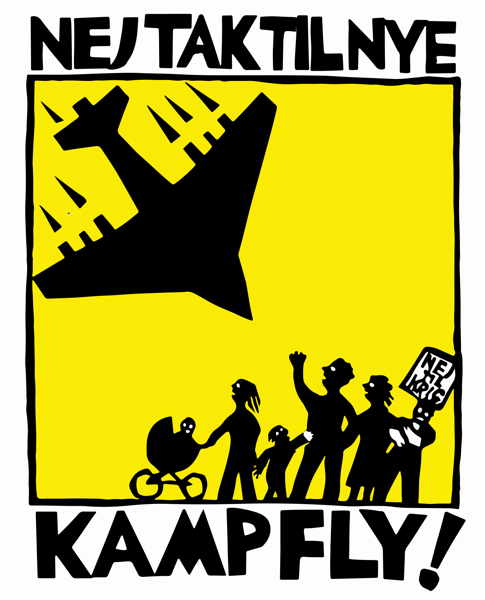 Kampfly er angrebsvåbenKampfly dur ikke til forsvar af Danmarks grænserKampfly er på INGEN måde Bæredygtig produktionKampfly koster kassen – VI har brug for social velfærdKampfly i kamp skaber flere flygtningeKøb af kampfly skaber ikke flere arbejdspladserDu kan skrive under mod kampfly-købet her-og-NU eller på nettet, se link på www.tidtilfred.NUDeltag i kampfly-gruppen Kbh, mail kampflynej@tidtilfred.NU  www.tidtilfred.NUKampfly er angrebsvåbenKampfly dur ikke til forsvar af Danmarks grænserKampfly er på INGEN måde Bæredygtig produktionKampfly koster kassen – VI har brug for social velfærdKampfly i kamp skaber flere flygtningeKøb af kampfly skaber ikke flere arbejdspladserDu kan skrive under mod kampfly-købet her-og-NU eller på nettet, se link på www.tidtilfred.NUDeltag i kampfly-gruppen Kbh, mail kampflynej@tidtilfred.NU  www.tidtilfred.NU